Invitasjon til kurs: 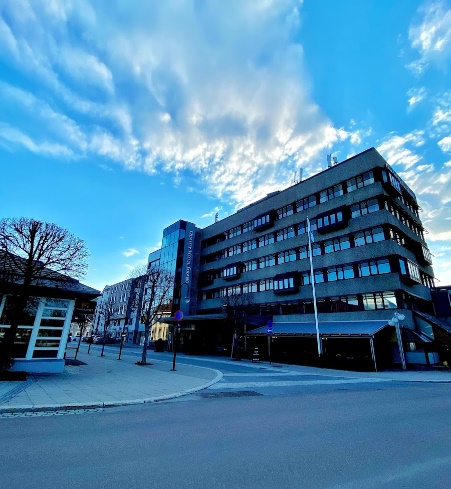 «Kurs i tale og debatt teknikk»Funkis Buskerud har gleden av å invitere medlemmer av våre organisasjoner til et viktig og aktuelt kurs.De fleste med litt fartstid i organisasjonslivet vet at det kan være nyttig med kunnskap om valgte tema.Dette kurset gir dere en enkel teoretisk innføring i det å holde et innlegg og delta i en debatt.Kursleder Jørn Pettersen ledet oss gjennom 3 dager med gode tips og ideer til hvordan vi kan mestre kunsten å holde innlegg og taler! Praktisk informasjon:Egenandelen på kr 1200,- inkluderer kurs med overnatting, gi beskjed dersom du ikke har behov for overnatting (egenandelen er den samme med/uten overnatting).Gi beskjed dersom du har noen allergier eller andre behov for tilrettelegging for å kunne delta på kurset.NB! Unngå bruk av parfyme og andre sterke dufter av hensyn til andre deltakere.Velkommen til kurs!Datofredag 14. kl. 15.00 – søndag 16. 0ktober 2022 kl. 13.00StedGrand Hotel, KongsbergKursavgift1200,- PåmeldingPåmelding sendes til buskerud@funkis.no innen 10. oktoberPåmelding må inneholde følgende informasjon:Fullt navn, fødselsdato og postnummer til hver påmeldt deltaker. Hvilken organisasjon du kommer fra.Fakturaadresse (e-post holder)